XIX SESJARADY GMINY STEGNAKADENCJA   2010 – 2014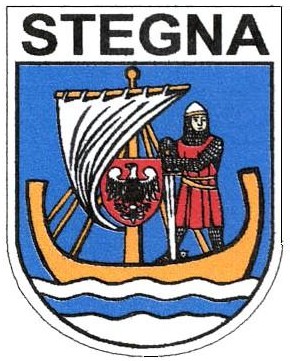 Protokół Nr XIX.2012Sesji Rady Gminy Stegnaodbytej w dniu 23 kwietnia 2012 r.czas rozpoczęcia sesji: 9.00                                                     czas zakończenia: 13.10(Nagranie I 00:00 – 23:22)Ad. Pkt. Nr 1.XIX Sesję Rady Gminy Stegna otworzyła Przewodnicząca Rady Gminy Pani Dorota Chojna. Przewodnicząca na podstawie listy obecności stwierdziła, że sesja jest prawomocna do podejmowania uchwał. Na stan 15 radnych w sesji uczestniczy 15 radnych. Ponadto w sesji uczestniczą: Wójt Gminy Jolanta Kwiatkowska, Zastępca Wójta Gminy Krzysztof Swat, Sekretarz Gminy Elżbieta Zych, Skarbnik Gminy Dorota Witkowska.Pani Przewodnicząca powitała wszystkich obecnych, wyżej wymienionych oraz sołtysów Gminy Stegna, dyrektorów jednostek podległych Wójtowi oraz przybyłych gości.Ad. Pkt. Nr 2.	(00:50 – 01:00)Na sekretarza obrad Przewodnicząca zaproponowała Pana Wiesława Matusak, który wyraziły zgodę. Uwag do kandydatury nie zgłoszono.Ad. Pkt. Nr 3.	(01:00 – 06:20)Przewodnicząca poinformowała, iż zmian w porządku obrad nie ma. Wystąpią zmiany dotyczące treści samych uchwał:	1. w sprawie powołanie inkasentów zostały dopisane nazwiska inkasentów, Ryszard Goliszek, Agnieszka Całkiewicz, Małgorzata Szwaczka, Magdalena Karolak.	2. w sprawie   określenia zasad nabywania, zbywania i obciążania nieruchomości oraz ich wydzierżawiania lub najmu na czas oznaczony dłuższy niż trzy lata lub czas nieoznaczony oraz zasad udzielania bonifikat wykreślono zapis w §8 „ustalone zgodnie z ust. 1 i 2” oraz w §15 ust. 1 zmieniono zapis na „Oddanie nieruchomości stanowiącej własność Gminy albo pozostającej we władaniu Gminy w dzierżawę, najem lub użytkowanie na czas oznaczony dłuższy niż 3 lata należy do kompetencji Wójta za zgodą Rady Gminy i następuje w trybie przetargu, z zastrzeżeniem ust.2”.	Uwag nie zgłoszono. Przewodnicząca Rady odczytała porządek obrad i poddała go pod głosowanie.  Obecnych na sali 15 radnych. Za przyjęciem porządku obrad głosowało 15 radnych.                                        Porządek obrad został przyjęty w brzmieniu jak niżej.Porządek obrad: Otwarcie sesji i stwierdzenie prawomocności obrad.Wybór sekretarza obrad.Zatwierdzenie porządku obrad.Przyjęcie protokołu z XVIII sesji.Interpelacje i zapytania Radnych.Informacje Wójta o pracy w okresie między sesjami.Informacja o stanie ładu, porządku i bezpieczeństwa publicznego z uwzględnieniem ruchu ulicznego, parkowania, poboru opłaty miejscowej, atrakcji turystycznych. Przygotowanie do sezonu letniego. Gospodarka odpadami stałymi na terenie gminy.Sprawozdanie z działalności Gminnego Ośrodka Pomocy Społecznej w Stegnie za 2011r.Ocena zasobów pomocy społecznej na rok 2011 dla gminy Stegna.Podjęcie uchwał w sprawie:zaciągnięcia kredytu długoterminowego zmiany uchwały Nr XV/131/2011 Rady Gminy Stegna z dnia 29 grudnia 2011 w sprawie Wieloletniej Prognozy Finansowej Gminy Stegna na lata 2011-2025zmian budżetu Gminy Stegna na rok 2012współpracy pomiędzy Gminą Stegna a Powiatem Nowy Dwór Gdańskipowołania inkasentów opłaty miejscowejrodzajów świadczeń na pomoc zdrowotną dla nauczycieli w szkołach i placówkach prowadzonych przez gminę Stegna oraz warunków i sposobu ich przyznawaniaokreślenia zasad nabywania, zbywania i obciążania nieruchomości oraz ich wydzierżawiania lub najmu na czas oznaczony dłuższy niż trzy lata lub czas nieoznaczony oraz zasad udzielania bonifikat.wyrażenia zgody na dzierżawę miejsca postojowego na pętli PKS w miejscowości Stegna stanowiącego cześć działki Nr 562/33wyrażenia zgody na dzierżawę nieruchomości działki Nr 15 położonej w miejscowości Chełmekwyrażenia zgody na dzierżawę nieruchomości, działek rolnych, łąk nadwiślańskich  położonych w miejscowości Mikoszewo oraz  w miejscowości Drewnicawyrażenia zgody na sprzedaż nieruchomości działki Nr 83/1 położonej w miejscowości Niedźwiedzicawyrażenia zgody na nabycie nieruchomości stanowiących drogi położonych w miejscowości Stegnazwolnienia z obowiązku zbycia nieruchomości w drodze przetargu działki Nr 562/21 położonej w miejscowości Stegnanadania imienia Publicznemu Gimnazjum Nr 2 w MikoszewieOdpowiedzi na interpelacje i zapytania radnych.Wolne wnioski i informacje.                                       Ad. Pkt. Nr 4.(06:20 – 06:40)Do protokołu Nr XVIII.2012 z 15 marca 2012 r. radni uwag nie zgłosili. Przewodnicząca poddała pod głosowanie przyjęcie protokołu. Obecnych na sali 15 radnych. Protokół został przyjęty 15 głosami za. Ad. Pkt. Nr 5.(06:40 – 13:10)Radni złożyli następujące interpelacje i zapytania:Radna Gabriela Danelska (interpelacja pisemna):- kiedy zostaną załatane dziury w ul. Bursztynowej oraz na skrzyżowaniu z ul. Morską. Termin wykonania tych prac minął 15 kwietnia 2012r.,- kiedy i jak zostaną poprawione przejazdy kolejowe w Junoszynie (ul. Morska, ul. Szkolna, ul. Kwiatowa, ul. Topolowa),- czy tablica lokalizacyjna, która uległa zniszczeniu 2011 r. zostanie ponownie zamontowana.Radny Stanisław Kukułka (interpelacja pisemna):- ustosunkowanie się Wójta do skargi Firmy Hartog,- wysokość poniesionych kosztów z tytułu postępowania sądowego w sprawie niesłusznego zwolnienia z pracy pracownika Publicznego Gimnazjum w Mikoszewie,- dot. uchwały zebrania wiejskiego Dworek-Niedźwiedzica w sprawie funduszu sołeckiego z września 2010, dlaczego jest zmieniana i czy jest to dopuszczalne.Radny Wiesław Matusak:- zapytał czy jest sporządzony protokół pokontrolny z przeprowadzonego audytu informatycznego.Wiceprzewodniczący Rady Piotr Wiatr:- zapytał w jaki sposób zostanie uregulowany zakaz zatrzymywania się przy ul. Gdańskiej zwłaszcza przy aptece, poza okresem sezonowym uważa iż można by było znieść ten zakazAd. Pkt. Nr 6.(13:10 – 23:22)Wójt Gminy Jolanta Kwiatkowska złożyła informację o swojej pracy w okresie pomiędzy sesjami od 01 marca 2012 r. do 23 kwietnia 2012 r.: Codzienne spotkania z mieszkańcami Udział w konferencji prasowej  „Pętli Żuławskiej” w Nowym Dworze Gdańskim Udział w spotkaniach dotyczących przygotowania do sezonu letniego z przedsiębiorcami branży turystycznej oraz  przedstawicielami służb (Policja, Straż Graniczna, Sanepid, Urząd Morski, Kapitanat Portu, Straż Pożarna, Lasy Państwowe, Starostwo Powiatowe, Zarząd Dróg Powiatowych, Straż Gminna, Zarząd  Dróg Wojewódzkich, Parki Krajobrazowe, Rada Gminy)Spotkanie z przedstawicielami Stowarzyszenia Kupców Przyplażowych Spotkanie z SołtysamiSpotkanie w sprawie projektu ścieżek rowerowych z dyrektorem DPR oraz Wójtem Sztutowa i Burmistrzem Krynicy Morskiej Spotkanie z kosztorysantem ścieżek rowerowychUdział w zebraniu wiejskim w StegnieUdział w radzie budowy kanalizacjiUdział w Walnym Zebraniu Stowarzyszenia Żuławy Udział w spotkaniu zarządu OSP Udział w Walnym Zebraniu OSP w DrewnicyUdział w spotkaniu z Lasami Państwowymi w sprawie dróg leśnych Udział w Radzie Bezpieczeństwa w Starostwie Spotkanie  w sprawie Mistrzostw Świata w Poławianiu Bursztynu z innymi partnerskimi samorządami i instytucjamiUdział w Walnym Zebraniu LOTUdział w 2 spotkaniach na temat konsultacji dotyczących „Ochrony foki szarej i morświna”Udział w egzaminie klas 6 w DrewnicyUdział w spotkaniach dotyczących kolizji słupa elektrycznego na placu do targowania, spotkania w sprawie zagospodarowania terenu i przygotowywanego projektu na budowę targowiska ze środków PROWUdział w spotkaniu w Starostwie na temat dojazdu do Małej HolandiiUdział w spotkaniu sołectw Mikoszewo, Przemysław, Drewnica, Żuławki  zainicjowanym przez Sołtysa Żuławek w sprawie remontu drogi Stróża – MikoszewoUdział w spotkaniu dotyczącym przygotowania uchwał i działań wdrażających „ustawę śmieciową” z przedstawicielami gminy Sztutowo, Krynica Morska, Nowy Dwór Gdański, OstaszewoUdział w spotkaniu z przedstawicielami  Generalnej Dyrekcji Dróg i Autostrad w sprawie drogi nr 7 Udział w zebraniu wiejskim w RybinieUdział w spotkaniu z inspektorem nadzoru – inwentaryzacja i rozliczanie prac związanych z termomodernizacją szkół Spotkanie w sprawie gazu łupkowego w Nowym Dworze Gdańskim Udział w konferencji „Dolina Wisły” w MalborkuUdział w walnym zebraniu Związku Miast i Gmin Morskich w GniewinieUdział w otwarciu targów bursztynu Amberif – promocja „Bursztynowego Szlaku.” Spotkanie z przedstawicielami Wielunia, Pruszcza Gd. , Jantarnego.Udział w konferencji podsumowującej projekt „Budowa zintegrowanego systemu powiadamiania i alarmowania ludności oraz zintegrowanej łączności na potrzeby systemu ratownictwa w gminach: Pruszcz Gdański, Cedry Wielkie, Suchy Dąb i Stegna” w Pruszczu Gdańskim Udział w obchodach powstania biblioteki w JantarzeUdział w konferencji „Administracja publiczna wobec wyzwań związanych z depresyjnym, przygranicznym i nadmorskim położeniem subregionu  elbląskiego” w ElbląguUdział w spotkaniu roboczym rady sołeckiej  dotyczącym przygotowania Święta Muszelki w Stegnie Udział w zebraniu wiejskim w JunoszynieUdział w spotkaniu dotyczącym usytuowania tablic informacyjnych na terenie naszej gminy Organizacja  wizyty studyjnej „Trzy sektory jeden cel”  Udział w zebraniu rady sołeckiej sołectwa JantarUdział w samorządowym Open Spece w Legionowie oraz  Zielonce koło Warszawy Udział w Walnym zebraniu Lokalnej Grupy RybackiejUdział w konferencji „ Finanse Publiczne” w Nowym Dworze Gdańskim Udział w spotkaniu z przedstawicielami firmy która zamierza wybudować wiatraki w Żuławkach Książęcych Udział w spotkaniu z dyrektorem Zespołu Szkół nr 2 z Nowego Dworu Gdańskiego. Rozmowy na temat współpracy i praktyk młodzieży na terenie gminy StegnaUdział w spotkaniu z dyrektorami szkół naszej gminyUdział w zebraniu wiejskim w Chełmku OsadzieUdział w zebraniu wiejskim w JantarzeUdział w spotkaniu Zarządu Lokalnej Grupy Rybackiej oraz przedstawicieli samorządów w sprawie Statutu LGRUdział w zebraniu wiejskim w Tujsku Udział w spotkaniu w Warszawie z Panem Sławomirem Assendi, Zastępcą Redaktora Naczelnego Programu 1 Polskiego Radia S.A.  Rozmowy o współpracy, promocji i planowanym 21 lipca koncercie " Lata z Radiem". Zagra u nas zespół Raz Dwa Trzy; De Mono oraz Ira. Wizyta na targach turystycznych w Warszawie gdzie promowana była gmina Stegna  przez LOTRozmowy w TVP w Warszawie na temat możliwości podjęcia współpracy dla zwiększenia promocji naszej gminy.Udział we wspólnej akcji sprzątania plaż od Mikoszewa do Stegny. Sprzątanie plaży w Jantarze Udział w CASE DEMO TOUR 2012 – powiatowej  wiośnie rolniczej w KmieciniePodziękowała Pani Renacie Cichosz Dyrektor Zespołu Szkół w Stegnie za zaproszenie na Misterium Pashalne w Stegnie, niestety nie mogła wziąć w nim udziału.  Złożyła gratulacje dla Pana Stanisława Kukułki za zajecie 4 miejsca w Ogólnopolskim Turnieju Szachowym.            Radny Stanisław Kukułka poprosił o uzupełnienie wypowiedzi odnośnie spotkania z Generalną Dyrekcją Dróg Krajowych i Autostrad, ponieważ sprawa dotyczy bezpośrednio mieszkańców z jego okręgu.	Zastępca Wójta Pan Krzysztof Swat poinformował, że on brał udział w tym spotkaniu wraz ze Starostą Nowodworskim, Burmistrzem Nowego Dworu Gdańskiego i Wójtem Ostaszewa. Poinformował, że planowane wykupy gruntów będą miały miejsce dopiero na przełomie 2013-2014. Koncepcja nie jest zmieniana, jest zgodna z tą jaka została przyjęta.	Pani Wójt poinformowała o udziale w turnieju samorządowym pracowników urzędu, członków Rad Sołeckich, Radnych Gminy. Gminę Stegnę w tegorocznym turnieju reprezentowały dwie drużyny, które zajęły II i IV miejsce. Podziękowała serdecznie wszystkim uczestnikom za godne reprezentowanie gminy.Przewodnicząca ogłosiła 5 minutową przerwę.(Nagranie II 00:00 – 51:51)Ad. Pkt. Nr 7.(00:00 – 51:51)	Pani Przewodnicząca poinformowała o informacjach jakie zostały przekazane Radnym odnośnie pkt. 7. Informacja o stanie ładu, porządku i bezpieczeństwa publicznego z uwzględnieniem ruchu ulicznego, parkowania, poboru opłaty miejscowej, atrakcji turystycznych. Przygotowanie do sezonu letniego. Informacje złożyli:1. Komendant Straży Gminnej Sylwester Rutkowski - bezpieczeństwo publiczne2. Podinspektor ds. promocji, turystyki i sportu Rafał Tokarski – atrakcje turystyczne, przygotowanie do sezonu letniego3. Inspektor ds. utrzymania dróg i mostów Waldemar Cieśluk – funkcjonowanie systemu komunikacyjnego4. Podinspektor ds. gospodarki komunalnej Jarosław Milczanowski – utrzymanie czystości i porządku na plażach oraz na terenie gminy Stegna	Przewodnicząca Rady Gminy Pani Dorota Chojna zapytała czy są jakieś pytania odnośnie złożonych informacji. Uwag do informacji o stanie ładu, porządku i bezpieczeństwa publicznego z uwzględnieniem ruchu ulicznego, parkowania, poboru opłaty miejscowej, atrakcji turystycznych, przygotowanie do sezonu letniego radni nie zgłosili.Informacje zostały przyjęte (stanowią załącznik do protokołu).	Radny Stanisław Kukułka zaznaczył, że nie należy zapominać o bezpieczeństwu przeciwpożarowym. Zajmujemy się przygotowaniem do sezonu letniego głównie północnej części gminy. W okresie letnim na terenach rolniczych występuje duże zagrożenie pożarowe. Podczas obrad sesji poświęconej podsumowaniu sezonu letniego uzyskał informację iż jednostka Ochotniczej Straży Pożarnej dojedzie do pożaru w miejscowości Dworek w ciągu 3 minut, natomiast Państwowa Straż Pożarna w ciągu 8. Miało miejsce takie zdarzenie, pożarowi uległ budynek gminny. Chciał uzyskać informacje w jakim czasie od zgłoszenia pojawiły się jednostki, jednak nie uzyskał takich informacji. Poinformowano go iż dostępne są na wniosek Wójta, dlatego prosi o ustalenie czasu dojazdu na to zdarzenie. 	Radny Wiesław Matusak a zarazem Komendant Gminny Oddziału Gminnego Związku Ochotniczych Straży Pożarnych powiedział, że czas dojazdu danej jednostki do miejsca zamieszkania Radnego Stanisława Kukułki uzależniony jest od wielu czynników, np. uwarunkowania terenu, usytuowanie jednostki, odległości pomiędzy jednostkami.  Jeżeli są takie obawy, mogą zostać wykonane ćwiczenia sprawdzające jaki byłby to czas, ale uważa że na pewno nie 3 minuty.	Radna Gabriela Danelska zapytała, czy jest możliwość, aby Straż Gminna zasiliła patrole straży pożarnej w lasach. Mogłoby rozwiązać to kilka problemów bezpieczeństwo przeciwpożarowe, śmieci pozostawiane w lasach oraz blokowanie dróg leśnych.	Komendant Straży Gminnej Pan Sylwester Rutkowski powiedział, że jak co roku i w tym także takie działania są przewidziane. W maju odbędzie się spotkanie na którym zostaną ustalone wspólne patrole ze Strażą Graniczną, Nadleśnictwem, PSP, OSP, Policją oraz Strażą Graniczną. 	Radny Stanisław Kukułka zwrócił uwagę, że w informacji dotyczącej utrzymania porządku i czystości nie są ujęty tereny południowe, na których również występują zabytki, które również są odwiedzane przez turystów. Zaśmiecane są przystanki autobusowe. Wnosi, aby tereny te otoczyć większą troską.	Wiceprzewodniczący Rady Piotr Wiatr zwrócił uwagę na fakt iż na ul. Gdańskiej poprzez skręt w lewo do sklepu Biedronka powstają korki, może warto byłoby ustawić tan zakaz skrętu. 	Zastępca Wójta Pan Krzysztof Swat na zapytanie Radnego Stanisława Kukułki odnośnie sprzątania terenu południowego gminy odpowiedział, że podpisana umowa na sprzątanie obejmuje cały teren gminy, nie jest dopuszczalne, aby pominąć jakieśkolwiek sołectwo. Pracownicy sprzątają wzdłuż ulic, czyszczą rowy i pobocza ze śmieci. Trwają rozmowy z Panią Starostą, aby pozbierane worki śmieci z dróg powiatowych były przez nich zabierane. Odnośnie zapytania Wiceprzewodniczącego Rady w sprawie zakazu skrętu na ul. Gdańskiej odpowiedział, że rozmawiał już w tej sprawie z Dyrektorem Zarządu Dróg Wojewódzkich i uzyskał informacje, iż jest to technicznie niewykonalne. Podejmie kolejną próbę występując z oficjalnym pismem, aby odpowiedź została również udzielona na piśmie.Odnośnie interpelacji Wiceprzewodniczącego w sprawie zniesienia zakazu zatrzymywania się na ul. Gdańskiej Zarząd Dróg Wojewódzkich się na  to nie zgadza. Ta kwestia nie leży w kompetencji gminy. 	Pan Jarosław Milczanowski powiedział, że nikt nie zapomina o terenach mniej atrakcyjnych turystycznie. W sołectwie Dworek-Niedźwiedzica w zeszłym roku przeznaczone były 2 dwie osoby do sprzątania tego terenu, w tym zostało przeznaczonych 3 pracowników.Podkreślił, że biorąc udział w poszczególnych komisjach prosił aby przekazywać swoje sugestie, uwagi, informacje o niedociągnięciach natychmiast będzie interwencja. Jeżeli chodzi o sprzątanie przystanków jest to w zakresie PRSP i wynika to z zawartej umowy i również prosi, aby wszelkie spostrzeżenia odnośnie niedociągnięć w tym zakresie również były zgłaszane, chociażby telefonicznie. Jeżeli Radny Kukułka takowego nie posiada to może udostępnić.	Radny Stanisław Kukułka powiedział, że 20 marca pod numerem 246 00 36 na wniosek mieszkańców dokonał zgłoszenia dotyczącego zaśmieconych przystanków.	Sołtys Sołectwa Stegna Pan Mariusz Ogrodowski zwrócił uwagę iż Wiceprzewodniczący zapytał o możliwość wprowadzenia zakazu lewoskrętu na ul. Gdańskiej, natomiast Pan Zastępca Wójta odpowiedział w zakresie utworzenia lewoskrętu. Nie do końca rozumie odpowiedź. Mieszkańcy od roku chcą, aby utworzyć ten zakaz.	Zastępca Wójta powiedział, że było to zgłaszane w ubiegłym roku na zebraniu wiejskim i wniosek został przekazany do Zarządu Dróg Wojewódzkich. Przeprasza jeżeli został źle zrozumiany, ale jego intencją było przekazanie informacji iż Zarząd Dróg Wojewódzkich nie zgadza się na utworzenie zakazu skrętu w tym miejscu.	Radny Stanisław Kukułka podkreślił, iż dużym rażącym problemem jest fakt zaśmieconych przystanków na trasie E7 w obrębie jego sołectwa.	Pani Wójt odpowiedziała, że działania zmierzające do polepszenia tej sytuacji są podejmowane. Firma PRSP z Nowego Dworu Gdańskiego jest zobowiązania do utrzymania czystości przystanków. Przystanki są sprzątane na bieżąco. Zgłoszenia jakie wypływają od mieszkańców gminy jeżeli chodzi o utrzymanie czystości są niezwłocznie przekazywane firmie i interwencja jest niemalże natychmiastowa. 	Przewodnicząca Rady Pani Dorota Chojna poruszyła kwestię opublikowanego w Dzienniku Bałtyckim artykułu odnośnie opłaty miejscowej. Gestorzy bazy turystycznej w innych miejscowościach nadmorskich całkiem świadomie, z poczuciem przynależności lokalnej podchodzą do zbierania opłaty miejscowej i nie ma żadnego problemu. Problem występuje tylko w gminie Stegna i miejscowości Stegna, nie chciałaby urazić innych miejscowości tym bardziej miejscowości Jantar, które pobierają tę opłatę i nie widzą w tym problemu, mając tę świadomość, że dzięki temu dana miejscowość się rozwija. Nasuwa się pytanie czy osobom, które nie pobierają opłaty miejscowej zależy na rozwoju tych miejscowości, w których mieszkają czy myślą tylko o sobie. Rada Gminy nie musi już dyskutować nad tym czy jeszcze jakaś uchwała Rady ma zostać wprowadzona czy też nie, ponieważ wszystkie niezbędne uchwały zostały już przez Radę Gminy podjęte. Pozostaje czysta wola pobierania tej opłaty. Jako Przewodnicząca Rady Gminy i jako mieszkaniec zwróciła się z apelem aby każda osoba, która wynajmuje kwatery, jest gestorem bazy turystycznej wspierała gminę i pobierała opłatę miejscową, jest to tylko czysta wola.	Zastępca Wójta Pan Krzysztof Swat dodał, że uczestniczył w Walnym Zgromadzeniu Miast i Gmin Morskich i wnosił o przygotowanie wystąpienia do odpowiednich władz, aby wprowadzić ustawowy obowiązek pobierania tej opłaty. Temat został poruszony i ma nadzieję, że Zarząd Związku zajmie się tym problemem, tym bardziej, że członkami są gminy podobne do naszej. 	Wójt Gminy Pani Jolanta Kwiatkowska powiedziała, że cały czas podtrzymuje swoją deklarację z roku ubiegłego, iż zebrana nadwyżka planu opłaty miejscowej zostanie przekazana do dyspozycji miejscowości. Środki zebrane z poboru opłaty miejscowej są wykorzystywane na działalność związaną z ruchem turystycznym i obsługą turystyczną na terenie naszej gminy. Jantar jest dobrym przykładem zbierania opłaty miejscowej, jest to dbanie o wspólny interes.	Przewodnicząca Rady dodała, że można mówić o tym iż pieniądze zebrane z opłaty miejscowej przekazywane są na drogi, tak nie jest. Środki są wykorzystywane na konkretne cele związane z turystyką. Nikt nie może zaprzeczyć iż impreza „Lato z radiem”, „Mistrzostwa Świata w Poławianiu Bursztynu”, Grand Prix w Plażowej Piłce Siatkowej,  prowadzenie kąpielisk czy badanie wody nie jest dla turystyki. Zwraca się do Sołtysów, Rad Sołeckich z prośbą, aby wsparli gminę w tej kwestii, ponieważ leży to we wspólnym interesie rozwoju miejscowości. 	Sołtys Sołectwa Jantar Pani Jadwiga Siwa w imieniu mieszkańców podziękowała Pani Wójt za wyznaczenie tego progu. Do zwrotu miejscowość otrzymała 12 802 zł. Zebranie wiejskie zadecydowała na co przeznaczyć tę kwotę, jest to: zakup roślin i wykonanie trawników, pomalowanie świetlicy wiejskiej, modernizację boiska. Dwa ośrodki wczasowe w Jantarze nie pobierały tej opłaty, przyczyna jest znana, hałas z dyskoteki na plaży. Jest deklaracja właścicieli tych obiektów, że jeżeli w tym roku będzie ciszej opłata miejscowa będzie pobierana. Byłaby to bardzo duża kwota, ponieważ te dwa obiekty mogły by zebrać około 50-60 tyś zł. 	Wiceprzewodniczący Rady Piotr Wiatr nadmienił, iż wykonanie planu udało się tylko miejscowości Jantar, pozostałe miejscowości które są zobligowane do pobierania tej opłaty tego nie uczyniły. Martwi go fakt, iż napiętnuje się tylko Stegnę. Rozumie iż miejscowość mogłaby zebrać dużą kwotę z opłaty miejscowej, ponieważ jest w niej bardzo duża baza turystyczna, ale dlaczego nie mówi się również o Mikoszewie, Junoszynie, gdzie również plan nie został wykonany. 	Sołtys Sołectwa Stegna Pan Mariusz Ogrodowski w uzupełnieniu dodał, że Stegna wykonała ponad 88% planu, a np. Mikoszewo tylko 66%. Zostały mu przekazane informacje iż niektórzy Radni uważają, że w miejscowości Stegna nie powinno się nic robić, nie sprzątać na plaży, powinno się ją pominąć. Pani Przewodnicząca powiedziała, że są to pomówienia.Pan Ogrodowski poinformował, iż takie informacje zostały mu przekazane z posiedzenia wspólnych komisji, w których nie mógł brać udziału dlatego pyta czy jest to prawdą. Dlaczego mówi się tylko o Stegnie kiedy są miejscowości od niej gorsze w zbieraniu opłaty miejscowej.	Przewodnicząca Rady powiedziała, że jako przykład podała miejscowość Jantar, a w pozostałych miejscowościach plan nie został wykonany. Najbardziej zależy jej na poborze tej opłaty w Stegnie, ponieważ jest jej mieszkanką. Uważa, że każda miejscowość chciałaby mieć taką nadwyżkę.	Sołtys Pan Mariusz Ogrodowski powiedział, że również życzył by sobie takich dodatkowych środków dla sołectwa, ale nie jest to w jego kompetencji, aby kogokolwiek zmusić do jej poboru.	Pani Przewodnicząca powiedziała, że wierzy w moc Sołtysa, że przekonać co niektórych by mógł. Dodała, że zaczęła bronić posiedzenia komisji, ale nie była na nim obecna, więc oddała głos Wiceprzewodniczącego, który jej przewodniczył.	Wiceprzewodniczący Rady Piotr Wiatr powiedział, że padły na komisji takie głosy. Rady Zbigniew Grudzień właśnie o tym mówił, aby nie sprzątać plaży w Stegnie, nie zatrudniać ratowników. 	Pani Magdalena Stupkiewicz członek Rady Sołeckiej Sołectwa Stegna powiedziała, że aby nie być gołosłowną odsłuchała nagranie z posiedzenia komisji i Radny Pan Zbigniew Grudzień mówił, że dlaczego Rada Gminy w ogóle inwestuje w turystykę, albo w plażę,    145 tyś zł przeznaczamy na utrzymanie kąpielisk, ośrodki nie zbierają opłaty klimatycznej nie sobie sami to utrzymują. Bardzo smutną rzeczą jest wypowiedź Pani Sekretarz Gminy na temat gestorów bazy turystycznej w Stegnie, którzy nie pobierają czy nie podpisują umowy z Urzędem Gminy w sprawie pobierania opłaty miejscowej. Mówiła o gestorach żądać, wyciągać a nic w zamian od siebie im się wszystko należy. Nie wydaje jej się aby były to pochlebne słowa w stosunku do mieszkańców sołectwa. Dlaczego nie wspomniano o Mikoszewie, Junoszynie. Nawiązując do wypowiedzi Wiceprzewodniczącego Rady dlaczego Państwo Radni i urzędnicy napiętnują Stegnę.	Pani Przewodnicząca prosi, aby zwrócić uwagę i porównać dojazd do morza w Stegnie do dojazdu w Mikoszewie czy Junoszynie. Jest to jedna podstawowa rzecz. Pierwszego roku opłata miejscowa w Stegnie nie była pobierana, ponieważ nie było drogi.    W kolejnym roku droga została wyremontowana i pojawił się kolejny  powód jej nie pobierania brak zejść na plażę. Jakie będą kolejne powody.	Pani Magdalena Stupkiewicz powiedziała, że tak nie było. Prosi, aby nie wprowadzać wszystkich w błąd. Radna Krystyna Witkowska poruszyła te sprawę na posiedzeniu komisji, mówiła że była obecna parę lat temu na spotkaniu, gdzie przedstawiciel Stowarzyszenia „Turystyczna Stegna” mówił o tym, kiedy będą zbierać opłatę. Prosi powiedzieć jaki był w tedy warunek.	Radna Krystyna Witkowska powiedziała, że takie spotkanie odbyło się za poprzedniej kadencji Rady Gminy. Nie jest pewna, ale wydaje jej się że właśnie Pan Stupkiewicz powiedział, że jeżeli zostanie wyremontowana ulica Morska to zostanie pobierana opłata miejscowa. Ulica Morska została wyremontowana opłata dalej nie jest pobierana. W następnym roku powiedziano, że nie ma zejścia na plaże dla osób niepełnosprawnych. Jeżeli zostanie wykonane zejście na plażę dla niepełnosprawnych, co powie w kolejnym roku Turystyczna Stegna. Zapytała co Turystyczna Stegna daje dla turystów czy dla gminy, żeby poprawić warunki pobytu. Dodała, że tylu ulic i dróg jakie zostały wykonane w poprzedniej kadencji w Stegnie nie było wykonanych w ciągu 20 lat. Nasuwa się pytanie dla kogo zostały one zrobione, tylko dla mieszkańców Stegny, czy dla turystów. Jak można powiedzieć, że nic dla turystyki się nie robi. Uważa, że dane procentowe są najbardziej odzwierciedlające, ale próg jaki został ustalony dla Stegny został co najmniej 4 krotnie zaniżony. Został ustalony na podstawie wpływów z roku ubiegłego.	Sołtys Pan Mariusz Ogrodowski powiedział, że prosi, aby się cofnąć do roku 2004, 2005 gdzie wpływy z opłaty miejscowej w Stegnie wynosiły prawie 200 tyś zł. 	Skarbnik Gminy Pani Dorota Witkowska powiedziała, że planu dokonuje się na podstawie wpływów w roku poprzednim.	Radna Krystyna Witkowska powiedziała, że gdyby plan został ustalony na podstawie ilości ośrodków wczasowych, miejsc noclegowych to plan wykonany byłby nie w 88%, a w 50%.  	Pani Magdalena Stupkiewicz chciałaby usłyszeć wyjaśnienie dlaczego napiętnowana jest tylko Stegna. Nie prawdą jest, że Stowarzyszenie Turystyczna Stegna postawiło warunek, że jeżeli zostanie zrobiona ulica Lipowa to opłata zostanie pobierana. Jest to tylko pół prawdy. Spotkanie takie odbyło się w roku 2009, ponieważ rozpoczęte zostały prace remontowe dwóch ulic dojazdowych. Warunek był taki, aby remont ulicy Lipowej został zakończony do 1 lipca. Remonty trwały cały sezon. Jest duża różnica w zakończeniu prac przed sezonem, a  przez cały sezon przeżywać horror jaki się odbywał przez całe dwa miesiące w 2009r., kiedy dwie ulice dojazdowe nad morze były remontowane jednocześnie.	Przewodnicząca Rady Pani Dorota Chojna zakończyła dyskusję w sprawie opłaty miejscowej.	Sołtys Pan Mariusz Ogrodowski powiedział, że jeżeli został poruszony temat wyremontowanych dróg w Stegnie warto wspomnieć o tym jakie kwoty podatku wpływają z poszczególnych miejscowości. Można porównać te wpływy z wysokością kwot przeznaczonych na inwestycje w miejscowościach. Drogi nie są remontowane tylko z wpływów z turystyki, ale także z podatków. 	Przewodnicząca Rady całkowicie zgadza się z wypowiedzią Sołtysa, ale cały czas apeluje i zwraca się z wielką prośbą o zbieranie opłaty miejscowej, która może pomoc rozwojowi samej Stegny i gminy. Gmina składa się z 22 sołectw, nie istnieje tylko sama Stegna.	Sołtys Mariusz Ogrodowski podkreślił po raz kolejny, że napiętnuje się tylko w tej sprawie Stegnę, gdzie inne miejscowości również nie zbierają tej opłaty. 	Przewodnicząca Rady powiedziała, że miejscowość Stegna jest centrum całej gminy. Zostało w niej wykonanych bardzo dużo inwestycji. Inne sołectwa i Radni, którzy je reprezentują czują niedosyt. 	Wiceprzewodniczący Rady powiedział, że z wykazu miejsc noclegowych wynika, że w gminie jest ich 12 954. Porównując to do planu opłaty miejscowej wynika, iż aby zebrać pełną sumę wystarczyłoby pobierać ją tylko przez 6-7 dni w ciągu całego sezonu. Niedoskonałości nie występują tylko w Stegnie, w innych miejscowościach również, ale uważa, że wynikają one z niedoskonałości prawnych. Ustawa, który mówi o tym zagadnieniu jest dość stara.	Przewodnicząca Rady powiedziała, że rozumie Wiceprzewodniczącego, ale z aktami prawnymi się nie dyskutuje, one po prostu są. Można jedynie mieć nadzieję, że wniosek o którym mówił Zastępca Wójta przyniesie jakieś efekty.	Zastępca Wójta Pan Krzysztof Swat powiedział, że cała dyskusja jest niepotrzebna. Obojętnie w jakim sołectwie mieszkamy wszyscy powinniśmy się starać, aby pieniędzy do budżetu wpływało jak najwięcej. Powinniśmy odciąć grubą kreską to co było wcześniej i od tego roku powinniśmy solidnie zbierać tę opłatę i fizycznie będzie widać w sołectwach, gdzie jest ona pobierana iż ma to sens. Tym bardziej, że te pieniądze nie będą pochodzić z kieszeni właścicieli pensjonatu czy ośrodków wczasowych, obowiązek wpłacenia opłaty miejscowej należy do turysty. Właściciel nie ma obowiązku jej pobierania, jest to tylko jego dobra wola. Im więcej pieniędzy zostanie zebranych tym więcej inwestycji będzie można wykonać.	Sołtys Pan Mariusz Ogrodowski powiedział, że dlatego mówi o tym na forum i wyjaśnić całą sytuację, ponieważ za na komisjach rzuca się zarzuty i nie daje prawa obrony, a na forum nie ma się odwagi tego powtórzyć.	Przewodnicząca powiedziała, że być może prawda leży po połowie. Uważa, że bardzo dobrze się stało iż temat został wywołany.	Radny Wiesław Matusak powiedział, że również uważa, że Stegna jest wizytówką całej gminy i nigdy nie uważał iż zasadne jest zabierać jej pieniądze, nie podpisuje pod takim stwierdzeniem. 	Radny Zbigniew Grudzień powiedział, że nadal podtrzymuje swoje słowa z posiedzenia wspólnego komisji. W gminie są jeszcze inne miejscowości niż Stegna, Jantar, Junoszyno, Mikoszewo. Na sezon letni w ubiegłym roku wydano ponad 300 tyś zł, a opłaty miejscowej zebrano 218 tyś zł. Także gmina dokłada do turystyki. Miejscowość Drewnica była również gminą i do tej pory nie ma wykonanego oświetlenia ulicznego do końca drogi. 	Radny Marcin Szczuka ustosunkowując się do słów przedmówcy powiedział, że nie widać inwestycji, których nie widać naocznie, ale Radny Grudzień zapomniał, że jest budowana kanalizacja w Drewnicy, że są wykonywane prace termomodernizacyjne. Miejscowość Jantar jest drugim płatnikiem podatku do gminy, a na liście inwestycji jest na szarym końcu i nie mówi tylko o ostatniej kadencji. 	Radna Krystyna Witkowska powiedziała, że kanalizacja w Stegnie, Jantarze i Mikoszewie została wykonana bardzo dawno temu. O tej inwestycji mieszkańcy już dawno zapomnieli. Uważa, że bardzo dobrze się stało iż rozpoczęto właśnie od tych miejscowości, ponieważ tu jest turystyka. Pozostała część gminy nie wiadomo kiedy doczeka się takiej inwestycji.	Radny Marcin Szczuka powiedział, że nie można także mówić iż nie wykonuje się inwestycji na terenach południowych. Przewodnicząca ogłosiła 15 minutową przerwę.(Nagranie III 00:00 – 47:22)Ad. Pkt. Nr 8.(00:00 – 00:45)            Do informacji „Gospodarka odpadami stałymi na terenie gminy” radni uwag nie zgłosili. Informacja została przyjęta (stanowi załącznik do protokołu).Ad. Pkt. Nr 9.(00:45 – 01:37)            Do sprawozdania z działalności Gminnego Ośrodka Pomocy Społecznej w Stegnie za 2011r. oraz oceny zasobów pomocy społecznej na rok 2011 dla gminy Stegna radni uwag nie zgłosili. Sprawozdanie zostało przyjęte (stanowi załącznik do protokołu).Ad. pkt Nr. 10.1.  (01:37 – 06:15)Radna Brygida Drągowska dla przejrzystości i ścisłości informacji poprosiła Panią Skarbnik o przedstawienie uzasadnienia do tejże uchwały. Radni mają wiedze czego uchwała dotyczy i dlaczego jest zmieniana, ale pozostałe osoby nie mają takiej wiedzy.Skarbnik Gminy Pani Dorota Witkowska powiedziała, że uchwała dotyczy zaciągnięcia kredytu na kwotę 3 mln 462 tyś 866 zł, który zgodnie z uchwałą budżetową zaciągany jest na spłatę wcześniej zaciągniętych zobowiązań.Radna Brygida Drągowska powiedziała, że chodziła jej o to, aby osoby które nie mają wiedzy nie wyszły z sali z przeświadczeniem iż Rada Gminy zaciąga kolejny kredyt. Pani Skarbnik powiedziała, że jest to kredyt zawarty w uchwale budżetowej na który Rada podejmując ją wyraziła już zgodę i kwota również jest zgodna z uchwałą budżetową. Jest to zmiana nazwy z pożyczki na kredyt.Wiceprzewodniczący Rady Piotr Wiatr powiedział, że 1 marca Rada Gminy podjęła uchwałę w sprawie zaciągnięcia kredytu i pożyczki, kredyt miał być przeznaczony na spłatę zadłużenia, a pożyczka na inwestycję. Zapytał czy z kredytu, który zostanie zaciągnięty zgodnie z dzisiejszą uchwałą cała kwota zostanie przeznaczona na spłatę zobowiązań tak jak jest zapisane w uchwale, a na inwestycje już nie. Skarbnik Pani Dorota Witkowska odpowiedziała, że jeżeli chodzi o kwotę kredytu to odpowiada ona zapisom w Wieloletniej Prognozie Finansowej i dotyczy ..magistralnego. W uchwale budżetowej w opisie jest zapis spłata rat i wcześniej zaciągniętych zobowiązań nie jest to jako zadanie inwestycyjne i na tym polega ta rozbieżność.Sołtys Mariusz Ogrodowski zapytał czy jest różnica w spłacie.Pani Skarbnik odpowiedziała, że przy oprocentowaniu tak, przy kredycie długoterminowym jest wyższe niż w przypadku pożyczki.Sołtys Mariusz Ogrodowski stwierdził, że różnica występuje nie tylko w nazwie. Do projektu uchwały więcej uwag radni nie zgłosili. Przewodnicząca Rady odczytała projekt uchwały i poddała go pod głosowanie. Obecnych na sali 14 radnych (nieobecna Radna Grażyna Cicha).  Za przyjęciem uchwały głosowało 10 radnych, 2 radnych głosowało przeciw, 2 wstrzymało się od głosu. Uchwała zastała podjęta.Przyjęto uchwałę Nr XIX/178/2012w sprawie zaciągnięcia kredytu długoterminowegoUchwała stanowi załącznik do protokołu.Ad. pkt Nr. 10.2.  (06:22 – 14:10)Radny Stanisław Kukułka odnośnie wypowiedzi Zastępcy Wójta iż prowadzone są negocjacje w sprawie wykupu nieruchomości pod budowę trasy S7 i wygląda na to iż w ciągu 3 lat ruszy inwestycja. Wpływy te nie są uwzględniane w Wieloletniej Prognozie Finansowej. Proponuje, aby je i ująć w najbliższej Prognozie Finansowej i przeznaczyć chociażby 20-30% tych wpływów na inwestycję skanalizowania tych miejscowości czy też uwzględnienia wniosków jakie zgłaszają mieszkańcy na zebraniach wiejskich, których sprawa wykupu dotyczy. Pani Wójt odpowiedziała, iż nie jest to w tej chwili brane pod uwagę, ponieważ sprawa jest w fazie rozmów. Nie ma pisemnej informacji w tej kwestii. Nie chcielibyśmy, aby powtórzyła się sytuacja iż w budżecie będą one zaplanowane, a fizycznie gmina ich mieć nie będzie. W momencie gdy będziemy mieli 100% pewność potwierdzoną pisemnie będzie możliwe uwzględnienie tych wpływów. Gdy będzie decyzja będzie można nimi dysponować, w momencie gdy jej niema nie ma możliwości rozpoczęcia jakichkolwiek inwestycji o których mówi radny. Sołtys Pan Mariusz Ogrodowski zapytał na co została rozbita kwota 135 130 zł, część tej kwoty w wysokości 65 408 zł na pokrycie deficytu budżetowego  na co została przeznaczona pozostała kwota w wysokości. Zapytał również o wpływy do budżetu z tytułu sprzedaży majątku na chwilę obecną. Ogólna kwota wynosi 3 mln 387 tyś 271 zł, skoro minęła już około 1/3 roku to uważa, że powinna być to kwota około 1 mln zł. Czy jest możliwość zrealizowania tego planu.Pani Skarbnik odpowiedziała, że jeżeli chodzi o wolne środki zostały one przeznaczone na dokończenie projektu Kampanii Promocyjnej Żuław, o 31 tyś zł została zwiększona kwota dotycząca realizacji projektu kanalizacji Drewnica-Przemysław-Żuławki, na przekazanie nadwyżki zebranej z opłaty miejscowej przez Sołectwo Jantar, rozliczenie inwestycji oczyszczalni ścieków w Chełmku Osadzie, a także rozliczenie projektu system wczesnego powiadamiania i alarmowania.                                                                                 Odnośnie zapytania o wpływy z tytułu sprzedaży nieruchomości poinformowała, że w tej chwili jest to kwota około 45 tyś zł na koniec marca. Z tego co się orientuje to kolejne trzy duże ogłoszenia o przetargach trafiły do prasy lokalnej i ogólnopolskiej. Reszta wpływów jest korygowana o wpływy z Unii Europejskiej. Do projektu uchwały w sprawie zmiany uchwały Nr XV/131/2011 Rady Gminy Stegna z dnia 29 grudnia 2011 w sprawie Wieloletniej Prognozy Finansowej Gminy Stegna na lata 2011-2025 radni więcej uwag nie zgłosili. Przewodnicząca odczytała projekt uchwały i poddała go pod głosowanie. Obecnych na sali 15 radnych. Za przyjęciem uchwały głosowało 11 radnych, 2 głosowało przeciw, 2 wstrzymało się od głosu. Przyjęto uchwałę Nr XIX/179/2012w sprawie zmiany uchwały Nr XV/131/2011 Rady Gminy Stegna z dnia 29 grudnia 2011 w sprawie Wieloletniej Prognozy Finansowej Gminy Stegna na lata 2011-2025Uchwała stanowi załącznik do protokołu.Ad. pkt Nr. 10.3.  (14:10 – 18:10)Przewodnicząca Rady poinformowała o zmianie w uzasadnieniu do Uchwały w punkcie c) zmniejszenia w Stegnie kwota 45 540 zł, w Drewnicy kwota 47 500 zł. Uchwała będzie poddana pod głosowanie z uwzględnieniem tych poprawek.Sołtys Pan Mariusz Ogrodowski zapytał co oznacza kwota 16 432 zł – brakująca kwota zakupu energii elektrycznej związanej z działalnością turystyczną prowadzoną przez gminę, czy chodzi o Informację Turystyczną.Pani Wójt odpowiedziała, że jest to faktura za energię elektryczną z odczytów ze skrzynek znajdujących się na plaży, w zeszłym roku odczyt nie był wykonany, dokonano go dopiero obecnie. Więcej uwag nie zgłoszono. Przewodnicząca Rady odczytała projekt uchwały w sprawie zmian budżetu Gminy Stegna na rok 2012 i poddała pod głosowanie. Obecnych na sali 15 radnych. Za przyjęciem uchwały głosowało 11 radnych, 3 głosowało przeciw,             1 wstrzymał się od głosu.Przyjęto uchwałę Nr XIX/180/2012w sprawie zmian budżetu Gminy Stegna na rok 2012Uchwała stanowi załącznik do protokołu.Ad. pkt Nr. 10.4.  (18:10 – 20:35)Wiceprzewodniczący Rady zwrócił uwagę iż powinien być zapis iż Gmina Stegna zawiera porozumienie z Powiatem Nowy Dwór Gdański, a nie ze Starostwem. Uważa, że powinien wypowiedzieć się w tej kwestii radca prawny.Pani Sekretarz poinformowała, że jest obecny w urzędzie i jeżeli jest taka potrzeba to zostanie powiadomiony o konieczności jego przybycia na obrady sesji.Zastępca Wójt poinformował, że mimo tego, iż na projekcie uchwały z zapisem „Starostwo”  podpisał się radca prawny to  po wcześniej zgłoszonej uwadze przez Wiceprzewodniczącego odnośnie tego zapisu skonsultowano się z nim i uzgodniono iż należy ten zapis zmienić na „Powiat”. Uwag do projektu uchwały radni nie zgłosili, więc Przewodnicząca odczytała projekt uchwały i poddała go pod głosowanie. Obecnych na sali 15 radnych. Za podjęciem uchwały głosowało 15 radnych.Przyjęto uchwałę Nr XIX/181/2012w sprawie współpracy pomiędzy Gminą Stegna a Powiatem Nowy Dwór GdańskiUchwała stanowi załącznik do protokołu.Ad. pkt Nr. 10.5.  (20:35 – 21:40) Uwag do projektu uchwały radni nie zgłosili, więc Przewodnicząca odczytała projekt uchwały i poddała go pod głosowanie. Obecnych na sali 15 radnych. Za podjęciem uchwały głosowało 14 radnych, 1 wstrzymał się od głosu. Uchwała została przyjęta.Przyjęto uchwałę Nr XIX/182/2012w sprawie powołania inkasentów opłaty miejscowejUchwała stanowi załącznik do protokołu.Ad. pkt Nr. 10.6.  (21:40 – 23:50)Przewodnicząca Rady Pani Dorota Chojna złożyła wniosek o nieodczytywanie całej treści projektu uchwały w sprawie rodzajów świadczeń na pomoc zdrowotną dla nauczycieli w szkołach i placówkach prowadzonych przez gminę Stegna oraz warunków i sposobu ich przyznawania, z której treścią radni się zapoznali. Wniosek swój poddała pod głosowanie.Obecnych na sali 15 radnych. Za wnioskiem głosowało 14 radnych. Przewodnicząca Rady nie brała udziału w głosowaniu.	Sołtys Sołectwa Stegna Pan Mariusz Ogrodowski zapytał jaką kwotę organ prowadzący szkoły przeznacza na ten cel.Przewodnicząca Rady odpowiedziała, że jest to kwota w wysokości 2% od wysokości zasadniczego wynagrodzenia nauczyciela, raz rocznie.  Uwag do projektu uchwały nie zgłoszono. Przewodnicząca Rady częściowo odczytała projekt i poddała pod głosowanie. Obecnych na sali 15 radnych.  Za przyjęciem głosowało 14 radnych, 1 wstrzymał się od głosu.Przyjęto uchwałę Nr XIX/183/2012w sprawie rodzajów świadczeń na pomoc zdrowotną dla nauczycieli w szkołach i placówkach prowadzonych przez gminę Stegna oraz warunków i sposobu ich przyznawaniaUchwała stanowi załącznik do protokołu. Ad. pkt Nr. 10.7.  (23:50 – 32:00)Przewodnicząca poinformowała o zmianach jakie zaszły w projekcie uchwały, są to:wykreślenie zapis w § 8 „ustalone zgodnie z ust. 1 i 2” oraz w §15 ust. 1 zmieniono zapis na „Oddanie nieruchomości stanowiącej własność Gminy albo pozostającej we władaniu Gminy w dzierżawę, najem lub użytkowanie na czas oznaczony dłuższy niż 3 lata należy do kompetencji Wójta za zgodą Rady Gminy i następuje w trybie przetargu, z zastrzeżeniem ust.2”. Wprowadzone zmiany Przewodnicząca Rady poddała pod głosowanie. Obecnych na sali 15 radnych.  Za przyjęciem zmian głosowało 14 radnych, 1 wstrzymał się od głosu.	Wiceprzewodniczący Rady powiedział, że w projekcie uchwały podjętej 11 kwietnia 2011 r. w art. 15 jest zapis „bez zgody Rady Gminy”, natomiast w obowiązującej uchwale w art. 16 „za zgodą Rady Gminy”. Jest to bardzo sporny punkt uchwały, zawsze próbuje się Radę Gminy odsunąć. Prosi o wyjaśnienie kto przygotowywał ten projekt uchwały. Na żadnej z dostarczonych mu uchwał nie ma podpisu Wójta czy też Zastępcy Wójta, na niektórych widnieje podpis radcy prawnego. 	Sekretarz Gminy Pani Elżbieta Zych poinformowała, że to ona przygotowywała projekt przedmiotowej uchwały. Zmiany w projekcie uchwały podejmowanej 11 kwietnia 2011 r. zostały wprowadzone podczas obrad sesji Rady Gminy. W obecnym projekcie wkradł się błąd. W projekcie na którym pracowała zmienione został wyłącznie § 17 oraz wykreślone zostały wyłącznie zapisy unieważnione rozstrzygnięciem nadzorczym Wojewody. Jest jej uchybieniem, iż nie sprawdziła punkt po punkcie czym różni się projekt od obowiązującej uchwały. Prosi, aby nie doszukiwać się jakiegoś specjalnego działania, za pomyłkę przeprosiła. Przewodnicząca Rady Pani Dorota Chojna złożyła wniosek o nieodczytywanie całej treści projektu uchwały w sprawie określenia zasad nabywania, zbywania i obciążania nieruchomości oraz ich wydzierżawiania lub najmu na czas oznaczony dłuższy niż trzy lata lub czas nieoznaczony oraz zasad udzielania bonifikat, z której treścią radni się zapoznali. Wniosek swój poddała pod głosowanie.Obecnych na sali 15 radnych. Za wnioskiem głosowało 13 radnych, 1 wstrzymał się od głosu. Przewodnicząca Rady nie brała udziału w głosowaniu.Więcej uwag do projektu uchwały nie zgłoszono. Przewodnicząca Rady częściowo odczytała projekt i poddała pod głosowanie. Obecnych na sali 15 radnych. Za przyjęciem głosowało 14 radnych, 1 wstrzymał się od głosu.Przyjęto uchwałę Nr XIX/184/2012w sprawie określenia zasad nabywania, zbywania i obciążania nieruchomości oraz ich wydzierżawiania lub najmu na czas oznaczony dłuższy niż trzy lata lub czas nieoznaczony oraz zasad udzielania bonifikatUchwała stanowi załącznik do protokołu. Pani Wójt powiedziała, że chciałaby sprostować wypowiedź Wiceprzewodniczącego, wszystkie oryginały uchwał pod uzasadnieniem są podpisane oraz wszystkie są zaparafowane przez radcę prawnego. Wysyłając materiały mogą być te braki, natomiast na posiedzeniu wspólnym komisji można sprawdzić czy widnieje na dokumentach komplet podpisów.	Wiceprzewodniczący Rady powiedział, że na dokumentach, które otrzymał są braki.Przewodnicząca Rady złożyła wniosek, aby na wszystkich materiałach przesyłanych radnym w wersji papierowej widniały wymagane podpisy.Ad. pkt Nr. 10.8.  (32:00 – 33:45)	Do projektu uchwały w sprawie wyrażenia zgody na dzierżawę miejsca postojowego na pętli PKS w miejscowości Stegna stanowiącego cześć działki Nr 562/33 radni uwag nie zgłosili. Przewodnicząca Rady odczytała projekt i poddała go pod głosowanie. Obecnych na sali 15 radnych. Za przyjęciem uchwały głosowało 15 radnych. Przyjęto uchwałę Nr XIX/185/2012w sprawie wyrażenia zgody na dzierżawę miejsca postojowego na pętli PKS w miejscowości Stegna stanowiącego cześć działki Nr 562/33Uchwała stanowi załącznik do protokołu. Ad. pkt Nr. 10.9.  (33:45 – 35:05)	Do projektu uchwały w sprawie wyrażenia zgody na dzierżawę nieruchomości działki Nr 15 położonej w miejscowości Chełmek radni uwag nie zgłosili. Przewodnicząca Rady odczytała projekt i poddała go pod głosowanie. Obecnych na sali 15 radnych. Za przyjęciem uchwały głosowało 15 radnych. Przyjęto uchwałę Nr XIX/186/2012w sprawie wyrażenia zgody na dzierżawę nieruchomości działki Nr 15 położonej w miejscowości ChełmekUchwała stanowi załącznik do protokołu. Ad. pkt Nr. 10.10.  (35:05 – 38:15)	Do projektu uchwały w sprawie wyrażenia zgody na dzierżawę nieruchomości, działek rolnych, łąk nadwiślańskich  położonych w miejscowości Mikoszewo oraz  w miejscowości Drewnica radni uwag nie zgłosili. Przewodnicząca Rady odczytała projekt i poddała go pod głosowanie. Obecnych na sali 15 radnych. Za przyjęciem uchwały głosowało 14 radnych, 1 wstrzymał się od głosu. Przyjęto uchwałę Nr XIX/187/2012w sprawie wyrażenia zgody na dzierżawę nieruchomości, działek rolnych, łąk nadwiślańskich  położonych w miejscowości Mikoszewo oraz  w miejscowości DrewnicaUchwała stanowi załącznik do protokołu. Ad. pkt Nr. 10.11.  (38:15 – 41:05)	Radny Stanisław Kukułka zapytał czy jest opinia Rady Sołeckiej Sołectwa Dworek-Niedźwiedzica w sprawie tej uchwały. Za kadencji Wójta Ranoszka Rada Sołecka zastrzegła sobie, że przy sprzedaży nieruchomości z terenu sołectwa ma być opiniowana.	Przewodnicząca Rady powiedziała, że takiej opinii nie ma i z przekazanych jej informacji nie ma takiego wymogu, aby Rada Sołecka opiniowała sprzedaż nieruchomości. 	Wójt dodała, że jest to dość wąski kawałek ziemi, który sam nie może stanowić odrębnej nieruchomości. Nieruchomość jest sprzedawana na poszerzenie działki.		Do projektu uchwały w sprawie wyrażenia zgody na sprzedaż nieruchomości działki Nr 83/1 położonej w miejscowości Niedźwiedzica radni więcej uwag nie zgłosili. Przewodnicząca Rady odczytała projekt i poddała go pod głosowanie. Obecnych na sali 15 radnych. Za przyjęciem uchwały głosowało 13 radnych, 2 wstrzymało się od głosu. Przyjęto uchwałę Nr XIX/188/2012w sprawie wyrażenia zgody na sprzedaż nieruchomości działki Nr 83/1 położonej w miejscowości NiedźwiedzicaUchwała stanowi załącznik do protokołu. Ad. pkt Nr. 10.12.  (41:05 – 43:00)	Do projektu uchwały w sprawie wyrażenia zgody na nabycie nieruchomości stanowiących drogi położonych w miejscowości Stegna radni uwag nie zgłosili. Przewodnicząca Rady odczytała projekt i poddała go pod głosowanie. Obecnych na sali 15 radnych. Za przyjęciem uchwały głosowało 15 radnych. Przyjęto uchwałę Nr XIX/189/2012w sprawie wyrażenia zgody na nabycie nieruchomości stanowiących drogi położonych w miejscowości StegnaUchwała stanowi załącznik do protokołu. Ad. pkt Nr. 10.13.  (43:00 – 44:45)	Do projektu uchwały w sprawie zwolnienia z obowiązku zbycia nieruchomości w drodze przetargu działki Nr 562/21 położonej w miejscowości Stegna radni uwag nie zgłosili. Przewodnicząca Rady odczytała projekt i poddała go pod głosowanie. Obecnych na sali 15 radnych. Za przyjęciem uchwały głosowało 15 radnych. Przyjęto uchwałę Nr XIX/190/2012w sprawie zwolnienia z obowiązku zbycia nieruchomości w drodze przetargu działki Nr 562/21 położonej w miejscowości StegnaUchwała stanowi załącznik do protokołu. Ad. pkt Nr. 10.14.  (44:45 – 46:20)	Do projektu uchwały w sprawie nadania imienia Publicznemu Gimnazjum Nr 2 w Mikoszewie radni uwag nie zgłosili. Przewodnicząca Rady odczytała projekt i poddała go pod głosowanie. Obecnych na sali 15 radnych. Za przyjęciem uchwały głosowało 14 radnych,      1 wstrzymał się od głosu. Przyjęto uchwałę Nr XIX/191/2012w sprawie nadania imienia Publicznemu Gimnazjum Nr 2 w MikoszewieUchwała stanowi załącznik do protokołu. 	Wójt Gminy Pani Jolanta Kwiatkowska w imieniu Dyrektora Publicznego Gimnazjum w Mikoszewie podziękowała Radzie za podjęcie przedmiotowej uchwały.Ad. pkt Nr. 11.  (46:20 – 47:22)W związku z tym, iż interpelacje na które nie udzielono do tej pory odpowiedzi są interpelacjami złożonymi pisemnie Wójt Gminy udzieli odpowiedzi w formie pisemnej.Przewodnicząca poprosiła, aby osobę, które chcą zabrać głos w kolejnym punkcie w przerwie udały się do Sekretarza obrad Radnego Wiesława Matusak i wpisały się na listę.Przewodnicząca ogłosiła 15 minutową przerwę. Ad. pkt Nr.12.(Nagranie IV 00:00:00 - 01:18:06)	Pan Jarosław Milczanowski poinformował Radnych i Sołtysów o planowanej zbiórce odpadów wielkogabarytowych w dniach 8-11.05.2012 r., szczegółowe harmonogramy zostaną przekazane w późniejszym terminie.	Radna Anna Ocipka zapytała na jakim etapie znajduje się odzyskiwanie budynku i działki pod świetlicę wiejską w Stegience Osadzie, prosi o odpowiedź pisemną.	Pani Magdalena Stupkiewicz przedstawiła prezentację dotyczącą wpływów do budżetu z tytułu podatków oraz opłaty miejscowej (stanowi załącznik do protokołu) chcąc w ten sposób uzmysłowić wszystkim Radnym jakiego rzędu są te kwoty.	Przewodnicząca Rady powiedziała, że te informacje znajdują się na Biuletynie Informacji Publicznej i zainteresowane osoby mają do nich dostęp. Zapytała jaki jest cel jej prezentacji.	Pani Magdalena Stupkiewicz poprosiła o nie przerywanie wypowiedzi i pozwolenie na jej dokończenie. Głównie chodzi jej o sprostowanie zarzutów kierowanych do mieszkańców sołectwa Stegna.Przewodnicząca Rady powiedziała, że nie bardzo rozumie jakie miałyby być te zarzuty.Pani Magdalena Stupkiewicz sprostowała, że chodziło jej o zarzuty do osób, które prowadzą działalność gospodarczą. Sam podatek rolny od osób fizycznych w całej gminie Stegna jest mniejszy, czyli wpływy do budżetu są mniejsze od podatku od nieruchomości od osób fizycznych prowadzących działalność gospodarczą w jednej tylko miejscowości. Skąd więc zarzuty do mieszkańców Stegny, że nie chcą nic robić, nie chcą działać na korzyść Stegny. Chce powiedzieć jak są traktowanie główni płatnicy podatków w Stegnie, akurat te osoby w większości są też osobami prowadzącymi ośrodki turystyczne.	Przewodnicząca Rady powiedziała, że Rada mówi o opłacie miejscowej, a nie o podatkach. Zapytała czy Pani Stupkiewicz w ten sposób chce udowodnić, że nie muszą pobierać opłaty miejscowej.Dodała, że Rada bardzo szanuje gestorów bazy turystycznej i zwraca się do nich z prośbą, aby zbierali opłatę miejscową. 	Pani Magdalena Stupkiewicz powiedziała, że jeżeli „baza turystyczna” pyta o inwestycje związane z turystyką, generalnie nie otrzymuje odpowiedzi. Pani Wójt mówi o inwestycjach pośrednich i o finansowaniu ich między innymi z wpływów z opłaty miejscowej. 	Przewodnicząca Rady Pani Dorota Chojna powiedziała, że budżet gminy to tak jak budżet domowy, nic się nie napnie jeżeli tych pieniędzy nie ma. 	Pani Magdalena Stupkiewicz powiedziała, że widziała projekt budżetu na rok ubiegły i rok obecny, wie jak skonstruowany jest budżet. Chciałaby zaapelować do Radnych i urzędników, aby nie traktowali mieszkańców Stegny jako osoby, które chcą obciążyć bądź nie chcą się włączyć w pobieranie opłaty miejscowej, że nie mają tej dobrej woli do jej pobierania. Wszyscy wiemy, że nie chodzi tylko i wyłącznie o dobrą czy złą wolę. Chodzi głównie o przeznaczenie tych środków. Pani Wójt mówi, że będą przeznaczone środki na turystykę, jeżeli zostanie zebrana kwota powyżej określonego limitu tak jak w chwili obecnej jest w Jantarze, ale jaka to inwestycja za 12 tyś. Chciałaby zaapelować zwłaszcza do Radnych reprezentujących tereny rolne, którzy czują, że są pomijani w inwestycjach. Mówi się o mieszkańcach Stegny, że oni nie chcą, oni nie pobierają, oni protestują, a protest ten jest uzasadniony i Rada bardzo dobrze wie czym jest uzasadniony. Jeżeli nie to prosi zerkną do protokołów z zebrań, komisji, gdzie wyraźnie mówili przedstawiciele bazy turystycznej dlaczego nie chcą podpisywać umowy z urzędem gminy na pobieranie tej opłaty. Nie jest tak, że jest to tylko zła wola.	Zastępca Wójta Pan Krzysztof Swat powiedział, że chciałby się odnieść do części wypowiedzi Pani Stupkiewicz dotyczącej przekazania środków na sołectwo, które zebrało kwotę ponad założony plan opłaty sołeckiej. Jest to kwota budżetu, planowanie przez Radnych inwestycji w budżecie jest zupełnie osobną sprawą. Jeżeli będzie wykonywana jakaś inwestycja na terenie samej Stegny to będzie niezależne od tego jaka zostanie zebrana opłata miejscowa. Nadwyżka ma zostać przeznaczona na konkretne sołectwo i na cel jaki wskaże całe sołectwo. Rozumie, że Pani Stupkiewicz chciałaby, aby cała kwota zebrana przez sołectwo z opłaty miejscowej została przekazana na inwestycje w sołectwie. W taki sposób nigdy żadna inwestycja nie doszła by do skutku, ponieważ środków byłoby za mało. W tej chwili jest planowana inwestycja budowy kanalizacji Nowotna-Popowo i ze względu na tę inwestycję nie było możliwości zaplanowania innych. Po ich zakończeniu Rada zadecyduje o kolejnych. Dzielenie budżetu na sołectwa nie pozwoli na wykonanie żadnych inwestycji. Uważa, że jeżeli Stegna solidnie zaczęłaby zbierać opłatę miejscową to na pewno zebrała 100 czy też nawet 200 tyś zł ponad plan do dyspozycji sołectwa. 	Pan Mariusz Ogrodowski powiedział, że chodzi o to, żeby dotarło do poszczególnych Radnych iż w miejscowości jest coś robione nie ze względu na to ile zebrano opłaty miejscowej a ze względu na podatki. Niech zrozumie, że jest Radnym całej gminy, a nie tylko swojej miejscowości. Część nie chce zbierać opłaty miejscowej, ale większość płaci podatki i pobiera tę opłatę, prosi, aby nie oskarżać wszystkich. 	Pani Wójt Jolanta Kwiatkowska powiedziała, że na pewno nie było intencją Rady obrażanie kogokolwiek. Oczywistym jest, że należy rozmawiać o opłacie miejscowej. Turysta powinien czuć się u nas dobrze bo wtedy wróci i na tym powinno nam zależeć. Odnośnie opłaty miejscowej powiedziała, że w budżecie muszą zostać jakieś środki i są przekazywane na działania związane z turystyką co nie stanowi wszystkich środków przekazywanych na ten cel.  Dodała, że bardzo jej zależy na tym, aby mieszkańcy mieli świadomość, że w każdej miejscowości jest fundusz sołecki do którego miejscowości, w których pobierana jest opłata miejscowa mogą otrzymać dodatkowe środki właśnie z poboru tej opłaty. Tak naprawdę zawsze środki te będą służyły rozwojowi turystyki, ponieważ najczęściej zależy nam na tym, aby tych turystów przybywało.	Pani Magdalena Stupkiewicz zwracając się do Pani Wójt zapytała czy chciałaby, aby wpływy opłaty miejscowej były 3 a nawet 5 razy większe. Pani Wójt odpowiedziała, że jak najbardziej. Jeżeli opłaty miejscowej zebrano by o 200-300 tyś zł więcej to byłby odpowiedni wkład własny w jakiś większy projekt, bądź na inne inwestycje, zadecydowałaby o tym miejscowość.	Pani Magdalena Stupkiewicz zapytała dlaczego miałaby o tym decydować miejscowość.Pani Wójt powiedziała, że o budżecie rozmawiają wszyscy mieszkańcy, więc wspólnie trzeba przeprowadzić konsultacje, nie tylko wśród największych gestorów. 	Zastępca Wójta dodał, że można rozwiązać to w ten sposób, że o podjęciu decyzji przeznaczenia ewentualnie zebranych ponad plan środków zadecydują osoby, które wezmą udział w zebraniu. Jest to kwestia organizacyjna, ponieważ jak Pani Stupkiewicz wspomniała dużą część społeczności stanowią osoby prowadzące działalność gospodarczą, turystyczną. 	Pan Waldemar Macheta w imieniu Pana Andrzeja Stupkiewicza Prezesa Stowarzyszenia „Turystyczna Stegna” przedstawił stanowisko stowarzyszenia w sprawie poboru opłaty miejscowej. Powiedział, że stanowisko stowarzyszenia w omawianej sprawie jest niezmienne od samego początku jej wprowadzenia. Każdej kolejnej władzy gminy sygnalizowane jest, że środki finansowe uzyskane z poboru opłaty miejscowej powinny być w całości skierowane na inwestycje lub inne przedsięwzięcia nijako extra przeznaczone dla tych, z których ten podatek się ściąga. Wówczas bez większych oporów podjęlibyśmy się inkasa tego podatku, choć jest to uciążliwe i naraża na nie miłe komentarze ze strony turystów. W żadnym wypadku nie powinny się te pieniądze rozpływać w budżecie gminy. Inwestycje typu drogi lokalne, wodociągi, kanalizacja itp. Winny być finansowane z podatków od nieruchomości, w których udział branży turystycznej jest bardzo duży. Nasz pierwotny postulat, aby gmina w ramach gospodarki finansami wydzieliła oddzielne konto jak się okazało nie ma istotnego znaczenia, bowiem nie ma żadnego problemu z wyliczeniem co do złotówki wielkości kwot zebranych z tej opłaty. Zatem sprawa konta, które miałoby być subkontem gminnym już nie istnieje. Jednak nadal stoimy na stanowisku, że pieniądze zebrane z opłaty miejscowej winny być wydawane na cele wskazane przez tych, którzy je inkasują, z założenia gestorzy bazy, kwaterodawcy, bowiem mają oni najlepsze rozeznanie co do potrzeb turystów i wczasowiczów. Uważamy, że pomysł Pani Wójt co do przeznaczenia tylko nadwyżki ponad plan jest niewłaściwe, zarówno co do wielkości kwot jak i sposobu ich rozdysponowania. Mianowicie w Radzie Sołeckiej czy nawet na zebraniu wiejskim może w ogóle nie być osób, które według nas winny mieć wpływ jako najbardziej kompetentne na wskazanie jakie konkretne przedsięwzięcia winny być finansowane z opłaty miejscowej. Niezmiennie oczekujemy od władz gminy stworzenia systemu, w którym władza uzgadnia z przedstawicielami gestorów, kwaterodawców sposób wydatkowania zebranych przez nich pieniędzy. Chcąc wyjść naprzeciw zachętom Pani Wójt, aby porozumieć się w przedmiotowej sprawie, na zebraniu stowarzyszenia 30 listopada ubiegłego roku uznaliśmy, że możemy zaproponować władzą gminy pewne rozwiązanie, aby część środków zebranych przez nas w ramach inkasa opłaty miejscowej przeznaczyć zgodnie z naszymi oczekiwaniami. Jednakże uznaliśmy, że wpierw należy wyjaśnić sprawę napiętnowania części gestorów bazy turystycznej przez podanie do publicznej wiadomości nazw wybranych ośrodków, których właściciele nie podjęli się poboru tej opłaty. Pismem z dnia 2 grudnia 2011r. poprosiliśmy Panią Wójt o udostępnienie informacji publicznej w dwóch prostych kwestiach, czy lista podmiotów gospodarczych, w których nie inkasowano opłaty miejscowej w sezonie w 2011 roku, a która została przedstawiona Radnym Gminy Stegna na sesji 11 sierpnia 2011 r. jest kompletna, to znaczy wszystkie pozostałe podmioty pobierały tę opłatę i przekazały pieniądze do gminy, oraz udostępnienie wykazy podmiotów gospodarczych, które pobierały i przekazały do gminy opłatę miejscową. Prostej odpowiedzi nie otrzymaliśmy, a za to wystąpiła obfita wymiana korespondencji, gdzie w kolejnych pismach mimo naszych próśb o udzielenie kompletnej odpowiedzi nie uzyskaliśmy jej. W trakcie postępowania administracyjnego decyzja jaką wydał Wójt w tej sprawie została uchylona przez Samorządowe Kolegium Odwoławcze co tylko potwierdziło niewłaściwe działanie urzędu gminy. Nawet potem unikano prostej odpowiedzi na proste pytanie, aż dopiero 25 marca br. uzyskaliśmy odpowiedź, że nie wszystkie podmioty gospodarcze pobierały opłatę miejscową. Z czego wynika, że owa lista była niekompletna, czyli zostaliśmy niejako wytypowani do napiętnowania spośród większej liczby podmiotów. Zatem jeśli tak ma wyglądać współpraca z gminą, że jedne podmioty się wytyka a inne zostawia w spokoju to my na taką współpracę się nie godzimy. Oczekujemy zaprzestania głoszenia przez władze gminy nieprawdziwych rzeczy na nasz temat. Na sesji Rady Gminy w dniu 15 grudnia 2011r. Przewodnicząca Rady Gminy stwierdziła, że jednym z powodów niezbierania przez nas opłaty miejscowej jest brak odrębnego konta  dla Stowarzyszenia „Turystyczna Stegna”, nigdy nic takiego nie głoszono,  a w niezorientowanych słuchaczach czyli grupie radnych mogło to wywołać wrażenie, że stowarzyszenie chciałoby przywłaszczyć sobie gminne pieniądze. Z kolei na posiedzeniu połączonych komisji przed obecną sesją zarówno Pani Sekretarz Urzędu Gminy jak i jedna z radnych twierdziły jakoby przedstawiciele naszego stowarzyszenia zobowiązali się do inkasa opłaty miejscowej jak będzie zbudowana ulica Lipowa., konkluzja obu Pań była taka, że       ul. Lipowa jest a oni dalej opłaty nie zbierają. Tymczasem prawda jest taka, że na zebraniu zorganizowanym przez nasze stowarzyszenie w 2010 r. , na które zaprosiliśmy Wójta, przedstawicieli służb i Radnych Gminy Stegna omawialiśmy między innymi sprawy koordynacji kapitalnych remontów ulic Morskiej i Lipowej w Stegnie. Bardzo obawialiśmy się prowadzenia robót jednocześnie na obydwu ulicach co bardzo utrudniłoby dojazd a nawet dojście do plaży w środku lata. Ponieważ Wice Wójt Pan Pawłowski obiecywał, że dołoży starań, aby ulica Lipowa była skończona do końca czerwca, a my nie bardzo w to wierzyliśmy, więc niejako dla zdopingowania władz gminnych do sprawnego działania członek Zarządu Stowarzyszenia Pan Włodarski w naszym imieniu złożył następującą deklarację: jak ulica Lipowa będzie wykonana do 1 lipca to my będziemy zbierać opłatę miejscową, kto nie wierzy zapraszamy do odsłuchania nagrania z tego spotkania. Historia potoczyła się w taki sposób, że ulica Lipowa nie była przejezdna przez cały sezon letni, a prace na niej trwały jeszcze do września. Jak widać różnica w obydwu wersjach jest stosunkowo nie wielka, ale niezorientowani słuchacze zostają wprowadzani w błąd. Przy takim prowadzeniu dialogi przez władze gminy jak przedstawiono powyżej trudno będzie dojść do jakiegoś konsensusu. Dodał, że Pan Zbigniew Grajoszek w Stegnie posiada dwa ośrodki wczasowe, podatku od nieruchomości płaci rocznie 158 tyś zł. Jeśli władze gminy zarzucają nam nieuczciwość, to może stwierdzić iż istnieje luka prawna, że Pan Zbigniew Grajoszek może płacić tylko podatek za czas prowadzenia działalności, czyli tylko za dwa miesiące. 	Przewodnicząca Rady powiedziała, że z wielką uwagą Rada odsłuchała wystąpienia. Nasuwa się jedna myśl, że być może obie strony chcą tego samego, ale w ferworze emocji nie możemy dojść do porozumienia. Dodała, że jeżeli któryś z gestorów bazy turystycznej czuł się napiętnowany to osobiście bardzo za to przeprasza, bo nie taki był cel. Skoro wola „Turystycznej Stegny” jest dobra i zwraca się oficjalnie do Rady Gminy w tej sprawie  to bardzo dziękuje i proponuje spotkanie, aby ustalić szczegóły i odpowiedzieć na pytania zawarte w piśmie. Jest pod dużym wrażeniem tego pisma.	Sekretarz Gminy Pani Elżbieta Zych powiedziała, że chciałaby wyjaśnić iż jeżeli mówiła o tym, że była taka deklaracja odnośnie ul. Lipowej to nie miała na myśli spotkania na sesji, tylko o wcześniejszym spotkaniu, była podjęta próba, aby zbierać tę opłatę, natomiast wystąpił sprzeciw właścicieli i jak jej się zdaje odbyło się spotkanie w Amberpolu gdzie obecni byli przedstawiciele ośrodków wczasowych. Na tym spotkaniu padła taka deklaracja, że jeżeli ulica Lipowa zostanie wyremontowana to opłata miejscowa będzie zbierana, nie było mowy o żadnych terminach. Na spotkaniu była obecna z radcą prawnym i właśnie w związku z tym spotkaniem została złożona na niego skarga. Dodała, że Pan Łopaciński nic nie wie o jakiejkolwiek karze z tego tytułu co było głoszone przez przedstawicieli „Turystycznej Stegny”, także nie jest to prawdziwa informacja z Państwa strony. 	Pan Waldemar Macheta powiedział, że Pani Sekretarz nie może zawierać umów z gestorami, dlatego padła propozycja ze strony gestorów, ale w rozmowach z Zastępcą Wójta Panem Romanem Pawłowskim, ponieważ Wójt Eugeniusz Wyrzykowski w ogóle nie chciał z nami rozmawiać. Wyjaśniając całą sytuację dodał, że w pierwszej kolejności urzędnicy byli na kontroli opłaty miejscowej, następnie przyjechała Pani Sekretarz i w tym spotkaniu uczestniczył radca prawny, niezgodnie z prawem polskim za co otrzymał reprymendę od sądu adwokackiego. To są fakty.	Pani Sekretarz powiedziała, że radca prawny tego nie potwierdza.  	Przewodnicząca Rady na chwilę obecną  zakończyła dyskusję, ale dodała, że nie jest to koniec tej sprawy, ponieważ uważa, że niezbędne jest w tej kwestii spotkanie. Proponuje, aby pewien rozdział zamknąć i rozpocząć nowe rozmowy.	Pani Magdalena Stupkiewicz powiedziała, że zgadza się, ale w momencie gdy wszystkie wątpliwości zostaną wyjaśnione. 	Pan Tomasz Łasiński mieszkaniec Stegny powiedział, że chciałby porozmawiać o kompetencji pracowników. Od oczyszczalni „Mierzeja” otrzymał dwa pisma, jedno mówiące o tym, iż nie można podłączyć się z kanalizacją z przyłączem, drugie że można z przepompownią. Zaczęło go interesować kto jest w Radzie tej oczyszczalni, jaki jest jej status. Wartość oczyszczalni wzrasta o kilka milionów, skąd biorą się te pieniądze. 	Zastępca Wójta odpowiedział, że spółka Mierzeja jest spółką prawa handlowego. Udziałowcami są gmina Stegna i gmina Sztutowo. Gmina Stegna posiada więcej udziałów. Kontrolę nad spółką prowadzi Rada Nadzorcza w składzie 3 osobowym z czego dwie osoby są typowane przez Wójta Gminy Stegna. Przedstawicielami gminy Stegna jest radca prawny Pan Marcin Łopaciński oraz Pan Jerzy Megger. Członkami Rad Nadzorczych mogą być tylko osoby, które posiadają odpowiednie uprawnienia. 	Pan Tomasz Łasiński zapytał kto takie statut spółki przyjął, który mówi o takich wymaganiach.	Zastępca Wójta odpowiedział, że nie wynika to ze statutu spółki tylko z przepisów prawa ogólnopolskiego, które mówi iż w Radach Nadzorczych mogą zasiadać osoby, które posiadają odpowiednie uprawnienia. W momencie powołania spółki poszczególni udziałowcy czyli gminy Stegna i Sztutowo przekazały majątek, wzrost jego wartości może się odbywać poprzez nowe inwestycje przekazane jako udziały do spółki. W przypadku gminy Stegna, gdzie obecnie jest budowana inwestycja kanalizacyjna i zostanie ona zakończona majątek zostanie przekazany do spółki. Spółka „Mierzeja” jest powołana po to, aby prowadzić swoją działalność w imieniu samorządów. W tej chwili ponad 60% udziałów należy do gminy Stegna. 	Pan Tomasz Łasiński odnośnie pism jakie otrzymał od spółki „Mierzeja” powiedział, że sprawdził to, uzyskał wstępny projekt, możne się podłączyć grawitacyjnie. Zapytał jaka jest różnica w przyłączu działki a zbudowaniu 70m rurociągu dla wszystkich. Czy jest to tylko różnica ekonomiczna. Prosi o konkretne wyjaśnienie dlaczego tak naprawdę nie może się grawitacyjnie przyłączyć do studzienki.	Zastępca Wójta odpowiedział, że z dokumentów jakie Pan Łasiński dostarczył wynika, że na etapie kiedy chciał Pan uzyskać pozwolenie na budowę budynku, który obecnie stoi, pierwsze warunki czy też decyzja ze strony spółki była taka, że nie ma możliwości technicznych, aby przyłączyć się do kanalizacji sanitarnej. Po Pańskich rozmowach z Prezesem spółki Panem Malinowskim otrzymał Pan drugie warunki, w których wskazano możliwość przyłączenia nieruchomości do sieci kanalizacyjnej poprzez budowę przepompowni na terenie Pańskiej działki i byłaby ona Pańską własnością. Na podstawie tych warunków wystąpił Pan do Starostwa o uzyskanie pozwolenia na budowę i takowe otrzymał. 	Pan Tomasz Łasiński dodał, że takie warunki otrzymał tylko dlatego, że złożył uwagi do planu zagospodarowania. Co do złożenia wniosku o warunki wybudowania nieruchomości to do dzisiaj nie ma złożonych odnośnie kanalizacji, gdyż zaplanowano planem zagospodarowania, ponieważ zapisano do realizacji budynku mieszkalnego. Zapytał co oznacza do realizacji. W Starostwie okazuje się, że nie może złożyć wniosku o budowę następnych domków letniskowych, gdyż dotychczasowy budynek nie jest zrealizowany a inna osoba w Starostwie z nadzoru budowlanego mówi, że budynek jest zrealizowany bo faktycznie stoi, w prawdzie nie ma przyłącza wody i kanalizacji, ale według niego jest zrealizowany. Uważa, że ktoś nie ma tu racji, jest brak kompetencji urzędników, a my inwestorzy na tym cierpimy. 	Zastępca Wójta widział dokumentację projektową, do której dołączone były warunki techniczne, w dokumentacji, którą Pan złożył do pozwolenia na budowę. Wyraźnie mówią, że warunkiem przyłączenia budynku do kanalizacji jest wykonanie przepompowni na pańskiej działce. Na tej podstawie między innymi uzyskał Pan pozwolenie na budowę, gdyby nie te warunki nie uzyskałby jej Pan. Dodał, że gmina nie może odpowiadać za słowa innych urzędów. Rozumie, że Pan nie może uzyskać zgody na użytkowanie. Na chwilę obecną nie ma środków w budżecie gminy, aby na tamtym terenie wybudować kanalizację. Jedyną możliwością, aby uzyskał Pan kolejne pozwolenie na budowę jest budowa przepompowni przydomowej. Na spotkaniu w spółce z Panem Gajewskim wyraźnie powiedziano, że w promieniu około 100m od Pana nieruchomości znajduje się studzienka kanalizacyjna i teoretycznie można byłoby się do niej podłączyć, ale ścieki, które będą dopompowywane będą się cofać do Pańskiej nieruchomości. Spółka na podstawie wiedzy i dokumentacji jaką posiada uważa, że sieć wybudowana 20 lat temu nie zezwala, aby był jeszcze większy zrzut bezpośrednio do tej studzienki.	Przewodnicząca Rady powiedziała, że poruszana sprawa jest ewidentnie sprawą prywatną, nie powinna być rozpatrywana na sesji i powinna być załatwiona w urzędzie. 	Sołtys pan Mariusz Ogrodowski zapytał czy zmieniło się coś w sprawie przejęcia dróg leśnych. Zastępca Wójta odpowiedział, że odbyło się kolejne spotkanie. Drogi, które mają zostać przekazane przez Nadleśnictwo muszą zostać wydzielone z naszym finansowym udziałem. Na pewno nie będzie to ulica Cisewo, jedyna możliwość to służebność dojazdu. Przejmowane będą drogi w Mikoszewie, Jantarze, w Stegnie będzie to tylko jedna droga.     	Pan Zbigniew Grajoszek powiedział, że musimy czegoś się trzymać, jeżeli umówiliśmy się z władzą, że zadziała w naszej sprawie o uwłaszczenie w Lasach Państwowych to na Związku Miast i Gmin Polskich nie zostało to uczynione. Po prostu jest to działanie w jedną stronę. Pocieszające jest to, że coraz więcej radnych zaczyna rozumieć gestorów bazy turystycznej. Prosi, aby nie oczerniać publicznie, że ośrodki nie zbierają opłaty miejscowej, nie zbierają bo mają ku temu powody. Nie jest prawdą to co się mówi, że cała kwota zebrana z opłaty miejscowej przeznaczona miałaby być przeznaczona na cele turystyczne. Gdyby podpisano mu dzisiaj, że tak będzie to gwarantuje, że sam będzie to robił. Rozumie, że są cele mniej i więcej ważne. 	Zastępca Wójta powiedział, że była mowa o wystąpieniu w sprawie uwłaszczenia na spotkaniu przed sezonem. Padła deklaracja, że jesteśmy chętni z Państwem współpracować w celu złożenia na Związku Gmin Wiejskich w Warszawie wspólnego wystąpienia w sprawie uwłaszczenia dzierżawców. Ustalenia były takie, że Państwo przygotują swoją wersję i zorganizujemy spotkanie, niestety nie doczekaliśmy się. Nie znaczy to, że nie można tego dokonać obecnie. Odnośnie opłaty miejscowej powiedział, że Pani Wójt nie rzuca słów na wiatr i cała nadwyżka, czyli kwota ponad 116 tyś zł będzie do dyspozycji miejscowości. Nikt się z niej nie wycofuje, jeżeli wymóg zostanie spełniony to pieniądze zostaną przekazane. 	Pan Zbigniew Grajoszek powiedział, że widzi tu nieścisłość, uważa, że nie kwota ponad 116 tyś zł tylko cała kwota. Przewodnicząca Rady powiedziała, że słowa Pani Wójt była takie iż kwota przekraczająca założony plan zostanie przekazana.	Radny Stanisław Kukułka powiedział, że gro energii rady poświęcane jest turystyce. W budżecie gminy w dziale poświęconym rolnictwu jest kwota 591 tyś zł, natomiast w dziale poświęconym turystyce 149 tyś zł. Trzeba zwrócić uwagę, że w kolejnych działach znajdują się następne kwoty dotyczące turystyki. Chciałby zauważyć, że ogólna suma przeznaczana na turystykę to około 614 tyś zł, natomiast z działu rolnictwa 550 tyś zł przeznaczona jest na zwroty podatku akcyzowego czyli na całe rolnictwo pozostaje około 40 tyś. zł. Czyli jest wola Radnych dostrzegać problemy miejscowości turystycznych. Rozumie, że przez kilka lat duże środki inwestowane były właśnie w te tereny. Trzeba jednak pamiętać o innych miejscowościach chociażby o Dworku, Niedźwiedzicy. Nowej władzy umknęły uwadze pewne sprawy nie znając lokalnych uzależnień w związku z tym powstają pewne niedomówienia. Szacunek dla Pani Przewodniczącej za to, że podejmuje tego typu formę dialogi i pozwala np. jemu samemu się wypowiedzieć. W związku z wyczerpaniem porządku obrad Przewodnicząca Rady Gminy Stegna uznała XIX sesję Rady Gminy za zakończoną.(Nagrania z Sesji Rady Gminy Stegna Nr XIX stanowią załącznik do protokołu)Protokołowała:Furman Małgorzata                                                                 							Przewodnicząca Rady							(-) Dorota Chojna